Структура и органы управления образовательной организациейУправление образовательной организацией осуществляется в соответствии с законодательством Российской Федерации с учетом особенностей, установленных Федеральным законом от 29.12.2012 г. № 273-ФЗ «Об образовании в Российской Федерации».Учредителем МБДОУ детского сада № 89 г. Пензы является Управление образования г. Пензы.Единоличным исполнительным органом образовательной организации является руководитель - заведующий, который осуществляет текущее руководство деятельностью образовательной организации.Заведующий МБДОУ детского сада № 89 г. Пензы - Плетминцева Валентина Викторовна.Место нахождения органа управления МБДОУ детского сада № 89: 440060, г. Пенза, ул.Бородина, д.14.  Заместитель заведующего – Белова Наталья Леонидовна. Телефон: (8412) 43-74-25E-mail: ds89@guoedu.ruОфициальный сайт: http://detsad89.nethouse.ruРуководитель Филиала 1 МБДОУ детского сада № 89 г. Пензы – заместитель заведующего – Потемина Галина Алесизяновна, Гришакова Лилия Вячеславовна.Место нахождения Филиала 1 МБДОУ детского сада № 89 г. Пензы. E-mail: f1ds89@yandex.ruОфициальный сайт: www.ds138penza.ruРуководитель Филиала 2 МБДОУ детского сада № 89 г. Пензы - заместитель заведующего - Романова Светлана Анатольевна. Место нахождения Филиала 2 МБДОУ детского сада № 89 г. Пензы: -440060, г. Пенза, ул. Рахманинова, д. 16.
телефон: (8412) 95-54-18. E-mail: f2ds89@yandex.ruОфициальный сайт: http://f2-89.edu-penza.ru/Управление детским садом осуществляется в соответствии с Уставом МБДОУ детского сада № 89 г. Пензы, строится на принципах единоначалия и коллегиальности, обеспечивающих государственно-общественный характер управления дошкольным образовательным учреждением.Детский сад имеет управляемую и управляющую системы. Управляемая система состоит из взаимосвязанных между собой коллективов: педагогического – обслуживающего – детского.Организационная структура управления ДОУ представляет собой совокупность всех его органов с присущими им функциями. Она может быть представлена в виде 2 основных структур: общественного и административного управления.Формами общественного управления детского сада является: общее собрание трудового коллектива, педагогический совет, родительский комитет.Административное управление ДОУ предполагает активное взаимодействие администрации и педагогического коллектива, что способствует повышению самосознания и ответственности каждого работника. Система управления направлена на создание педагогических условий эффективного достижения конечных целей ДОУ.Каждое подразделение управляющей и управляемой подсистемы наделены правами, обязанностями и ответственностью за эффективное выполнение функций.В соответствии с основными задачами ДОУ выстраивается структурная модель управления ДОУ: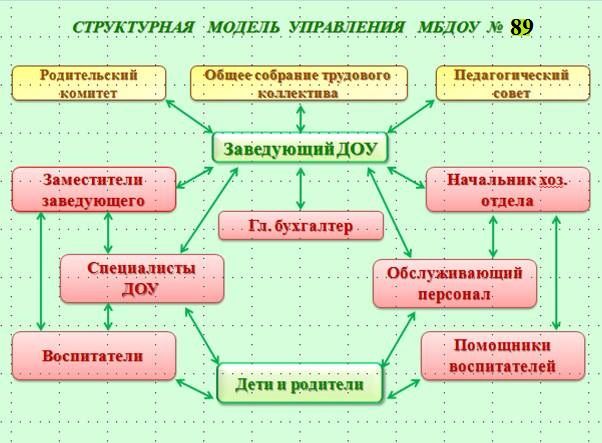           Структура образовательного учреждения соответствует решаемым ДОУ задачам, механизм управления дошкольным учреждением определяет его стабильное функционирование.